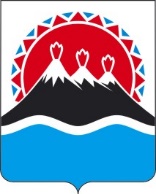 П О С Т А Н О В Л Е Н И ЕПРАВИТЕЛЬСТВАКАМЧАТСКОГО КРАЯг. Петропавловск-КамчатскийПРАВИТЕЛЬСТВО ПОСТАНОВЛЯЕТ:1. Внести в постановление Правительства Камчатского края от 30.01.2012                      № 75-П «Об утверждении Положения о порядке, размерах и условиях предоставления финансовой поддержки безработным гражданам при переезде и безработным гражданам и членам их семей в переселении в другую местность для трудоустройства по направлению органов службы занятости» следующие изменения:1) наименование изложить в следующей редакции:«Об утверждении Положения о порядке, размерах и условиях предоставления финансовой поддержки безработным гражданам и гражданам, зарегистрированным в органах службы занятости в целях поиска подходящей работы при переезде и безработным гражданам и гражданам, зарегистрированным в органах службы занятости в целях поиска подходящей работы, и членам их семей в переселении в другую местность для трудоустройства по направлению органов службы занятости»;2) преамбулу изложить в следующей редакции:«В соответствии с Законом Российской Федерации от 19.04.1991 N 1032-1 «О занятости населения в Российской Федерации»ПРАВИТЕЛЬСТВО ПОСТАНОВЛЯЕТ:»;3) постановляющую часть изложить в следующей редакции:«1. Утвердить Положение о порядке, размерах и условиях предоставления финансовой поддержки безработным гражданам и гражданам, зарегистрированным в органах службы занятости в целях поиска подходящей работы при переезде и безработным гражданам и гражданам, зарегистрированным в органах службы занятости в целях поиска подходящей работы, и членам их семей в переселении в другую местность для трудоустройства по направлению органов службы занятости согласно приложению.2. Настоящее постановление вступает в силу через 10 дней после дня его официального опубликования и распространяется на правоотношения, возникшие с 01 января 2012 года.»;4) приложение изложить в редакции согласно приложению к настоящему постановлению.2. Настоящее постановление вступает в силу после дня его официального опубликования.Приложение к постановлениюПравительства Камчатского края						от [Дата регистрации] № [Номер документа]«Приложениек постановлению ПравительстваКамчатского краяот 30.01.2012 № 75-ППоложение о порядке, размерах и условиях предоставления финансовой поддержки безработным гражданам и гражданам, зарегистрированным в органах службы занятости в целях поиска подходящей работы при переезде и безработным гражданам и гражданам, зарегистрированным в органах службы занятости в целях поиска подходящей работы, и членам их семей в переселении в другую местность для трудоустройства по направлению органов службы занятости	1. Настоящее Положение определяет порядок, размеры и условия оказания финансовой поддержки за счет средств краевого бюджета, предоставляемой краевыми государственными казенными учреждениями службы занятости населения Камчатского края в пределах лимитов бюджетных обязательств, доведенных до них Министерством труда и развития кадрового потенциала Камчатского края в целях реализации государственной программы Камчатского края «Содействие занятости населения Камчатского края», утвержденной постановлением Правительства Камчатского края от 11.11.2013 № 490-П:1) безработным гражданам и гражданам, зарегистрированным в органах службы занятости в целях поиска подходящей работы (далее – безработные граждане и ищущие работу граждане) при переезде в другую местность в пределах Камчатского края для временного трудоустройства по имеющейся у них профессии (специальности) по направлению органов службы занятости (далее - центры занятости населения);2) безработным гражданам и ищущим работу гражданам, и членам их семей при переселении в другую местность на новое место жительства в пределах Камчатского края, а также безработным гражданам и ищущим работу гражданам, и членам их семей при переселении в Камчатский край из других субъектов Российской Федерации для трудоустройства по имеющейся у них профессии (специальности) по направлению центров занятости населения.2. Для целей настоящего Положения к членам семьи безработных граждан и ищущих работу граждан, имеющим право на получение финансовой поддержки при переселении, относятся: супруг, супруга, несовершеннолетние дети, дети старше 18 лет, ставшие инвалидами до достижения ими возраста 18 лет, родители, проживающие совместно с ним.3. Финансовая поддержка в виде возмещения затрат безработным гражданам и ищущим работу гражданам, при переезде в другую местность в пределах Камчатского края для временного трудоустройства по имеющейся у них профессии (специальности) предоставляется центром занятости населения по месту жительства в следующих размерах:1) на оплату стоимости проезда безработного гражданина и ищущего работу гражданина к месту работы и обратно, за исключением случаев, когда переезд работника осуществляется за счет работодателя, - в размере фактических расходов, подтвержденных проездными документами, но не выше стоимости проезда:а) морским транспортом - на местах IV - V категории кают судов транспортных линий (при наличии на судне), а при отсутствии спальных мест - на сидячих местах;б) внутренним водным транспортом - на местах III категории кают судов транспортных маршрутов (при наличии на судне), а при отсутствии спальных мест - на сидячих местах;в) воздушным транспортом - в салоне экономического (низшего) класса самолетов;г) автомобильным транспортом общего пользования - в автобусах междугородного сообщения;2) на выплату безработному гражданину и ищущему работу гражданину суточных - в размере 100 рублей за каждый день нахождения в пути следования к месту работы и обратно;3) на оплату расходов по найму жилого помещения за время пребывания в другой местности за период, не превышающий 3 месяцев, - в размере фактических расходов, подтвержденных соответствующими документами, но не более 550 рублей в сутки.4. Финансовая поддержка в виде возмещения расходов осуществляется центром занятости населения по месту жительства на основании договора, заключенного с безработным гражданином и ищущим работу гражданином о содействии в переезде в другую местность для временного трудоустройства по имеющейся у него профессии (специальности).5. Для получения финансовой поддержки безработные граждане и ищущие работу граждане при переезде в другую местность в пределах Камчатского края для временного трудоустройства по имеющейся у них профессии (специальности) представляют в течение одного месяца со дня окончания временного трудоустройства в центр занятости населения по месту жительства:1) документ, удостоверяющий личность гражданина или документ, его заменяющий;2) заявление об оказании финансовой поддержки с указанием реквизитов лицевого счета, открытого в кредитной организации;3) документы, подтверждающие осуществление трудовой деятельности в другой местности с указанием фактического периода работы (срочный трудовой договор, копия приказа о приеме (увольнении) на работу);4) документы, подтверждающие расходы по оплате проезда к месту работы и обратно, проживания в период временной работы в другой местности.6. Финансовая поддержка безработным гражданам и ищущим работу гражданам, и членам их семей при переселении в другую местность на новое место жительства в пределах Камчатского края, а также безработным гражданам и ищущим работу гражданам, и членам их семей при переселении в Камчатский край из других субъектов Российской Федерации для трудоустройства по имеющейся у них профессии (специальности) по направлению центров занятости населения предоставляется в следующих размерах:1) на оплату стоимости проезда безработного гражданина и ищущего работу гражданина, и членов их семей к новому месту жительства - в размере фактических расходов, подтвержденных проездными документами, но не выше стоимости проезда:а) морским транспортом - на местах IV - V категории кают судов транспортных линий (при наличии на судне), а при отсутствии спальных мест - на сидячих местах;б) внутренним водным транспортом - на местах III категории кают судов транспортных маршрутов (при наличии на судне), а при отсутствии спальных мест - на сидячих местах;в) воздушным транспортом - в салоне экономического (низшего) класса самолетов;г) автомобильным транспортом общего пользования - в автобусах междугородного сообщения;д) железнодорожным транспортом - в купейном вагоне поезда любой категории.2) на оплату стоимости провоза имущества к новому места жительства (весом до 500 килограммов (включительно) - в размере фактических расходов;3) на выплату безработному гражданину и ищущему работу гражданину, и членам его семьи суточных расходов за время следования к новому месту жительства - в размере 100 рублей на человека за каждый день нахождения в пути следования к новому месту жительства;4) на выплату единовременного пособия на обустройство:а) безработным гражданам и ищущим работу гражданам, и членам их семей в размере 50 000 рублей на семью;б) безработным гражданам и ищущим работу гражданам, переселяющимся для работы в организации, расположенные на территории Корякского округа, и членам их семей в размере 100 000 рублей на семью.7. Для получения финансовой поддержки безработные граждане и ищущие работу граждане при переселении в другую местность на новое место жительства для трудоустройства по направлению центров занятости населения предоставляют следующие документы в центр занятости населения по новому месту жительства:1) документы, удостоверяющие личность заявителя и членов его семьи;2) заявление с указанием почтового адреса получателя финансовой поддержки и реквизитов лицевого счета, открытого в кредитной организации;3) заключенный трудовой договор, копию приказа о приеме на работу;4) документы, подтверждающие расходы по переселению к новому месту жительства (проездные документы), провозу имущества (договоры, акты выполненных работ, счет-фактуры, квитанции, копии чеков, кассовые чеки);5) договор о содействии в переселении, заключенный между безработным гражданином и ищущим работу гражданином и направляющим Центром занятости населения.8. Расходы, предусмотренные пунктами 1 и 2 части 6 настоящего Порядка, не подлежат возмещению в случае, если эти расходы оплачивает работодатель.9. Центры занятости населения оказывают финансовую поддержку на основании документов, предусмотренных частями 5 и 7 настоящего Положения, в срок, не превышающий десяти рабочих дней с даты предоставления документов.10. Выплата финансовой поддержки осуществляется через кредитные организации путем зачисления денежных средств на счета граждан.11. Безработный гражданин и ищущий работу гражданин обязаны полностью вернуть выплаченные средства финансовой поддержки, предусмотренные частью 6 настоящего Положения, в течение 30 календарных дней со дня наступления следующих обстоятельств:1) ненадлежащего выполнения безработным гражданином и ищущим работу гражданином договора о содействии в переезде в другую местность для временного трудоустройства по направлению органов службы занятости или договора о содействии в переселении в другую местность для трудоустройства по направлению органов службы занятости;2) увольнения безработного гражданина и ищущего работу гражданина по соглашению сторон или по собственному желанию (кроме случаев увольнения, обусловленных невозможностью продолжения работы) до окончания срока действия трудового договора, а при заключении трудового договора на неопределенный срок - до истечения трех лет работы по данному трудовому договору либо увольнения за виновные действия, которые в соответствии с законодательством Российской Федерации явились основанием прекращения трудового договора;3) выезда безработного гражданина и ищущего работу гражданина, получившего финансовую поддержку, предусмотренную частью 6 настоящего Положения, на новое место жительства в пределах Камчатского края либо за пределы Камчатского края в течение трех лет со дня переселения на новое место в пределах Камчатского края, а также со дня переселения в Камчатский край из других субъектов Российской Федерации.12. В случае установления фактов, предусмотренных частью 11 настоящего Положения, центр занятости населения в течение трех рабочих дней со дня их выявления направляет в адрес безработного гражданина и ищущего работу гражданина мотивированное требование (уведомление) о возврате средств финансовой поддержки.Средства финансовой поддержки подлежат возврату на лицевой счет центра занятости населения по месту предоставления гражданину финансовой поддержки в течение 30 календарных дней с момента получения мотивированного требования (уведомления) безработным гражданином и ищущим работу гражданином.».[Дата регистрации]№[Номер документа]О внесении изменений в  постановление Правительства Камчатского края от 30.01.2012                      № 75-П «Об утверждении Положения о порядке, размерах и условиях предоставления финансовой поддержки безработным гражданам при переезде и безработным гражданам и членам их семей в переселении в другую местность для трудоустройства по направлению органов службы занятости»Председатель Правительства Камчатского края[горизонтальный штамп подписи 1]Е.А. Чекин